LADA Job Opening/Posting – Form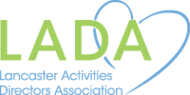 Facility: 							Job Title: 							Hours (please include weekend, evening, holiday and other such information, as applies): 														Level of Living: 						Brief Description of Position: 																																																													Special Certification/Training/etc. Requirement/Preferences (if applicable): 															Contact Information: 																							Date Submitted:  		If you are submitting this form…Please complete the form and return it to our LADA Secretary, Nancy Kulp, at nancyk@moravianmanor.orgThis information will be sent out via email to our membership list, as well as being posted on the LADA website (www.joinlada.org).Additionally, once the provided information is put on our website, it will remain up for one month after posting. If the position is filled prior to that time, please contact Olivia Sallavanti, at olivia.sallavanti@stannesrc.org, so that the posting can be removed. If the position is NOT filled after a month, a request to keep the job posting on the website will be required (please contact Olivia Sallavanti), or a new form submitted.Please note, that in order to email or post open positions, facilities must be members of the LADA community. For more information on how to join, please refer to our website, or contact someone on the LADA board. Thank You! 